基本信息基本信息 更新时间：2024-05-04 19:22  更新时间：2024-05-04 19:22  更新时间：2024-05-04 19:22  更新时间：2024-05-04 19:22 姓    名姓    名陶一曼陶一曼年    龄31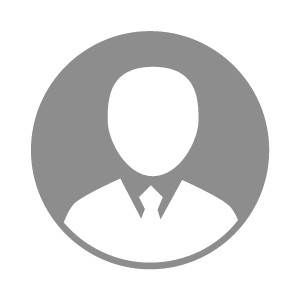 电    话电    话下载后可见下载后可见毕业院校兰西四中邮    箱邮    箱下载后可见下载后可见学    历高中住    址住    址期望月薪5000-10000求职意向求职意向产房技术员产房技术员产房技术员产房技术员期望地区期望地区黑龙江省|吉林省|辽宁省|河北省|山东省黑龙江省|吉林省|辽宁省|河北省|山东省黑龙江省|吉林省|辽宁省|河北省|山东省黑龙江省|吉林省|辽宁省|河北省|山东省教育经历教育经历就读学校：兰西四中 就读学校：兰西四中 就读学校：兰西四中 就读学校：兰西四中 就读学校：兰西四中 就读学校：兰西四中 就读学校：兰西四中 工作经历工作经历工作单位：山西正大有限公司 工作单位：山西正大有限公司 工作单位：山西正大有限公司 工作单位：山西正大有限公司 工作单位：山西正大有限公司 工作单位：山西正大有限公司 工作单位：山西正大有限公司 自我评价自我评价性格开朗，积极向上，待人真诚，能吃苦耐劳
有工作责任心，主动学习意识强，能承受较大的压力。性格开朗，积极向上，待人真诚，能吃苦耐劳
有工作责任心，主动学习意识强，能承受较大的压力。性格开朗，积极向上，待人真诚，能吃苦耐劳
有工作责任心，主动学习意识强，能承受较大的压力。性格开朗，积极向上，待人真诚，能吃苦耐劳
有工作责任心，主动学习意识强，能承受较大的压力。性格开朗，积极向上，待人真诚，能吃苦耐劳
有工作责任心，主动学习意识强，能承受较大的压力。性格开朗，积极向上，待人真诚，能吃苦耐劳
有工作责任心，主动学习意识强，能承受较大的压力。性格开朗，积极向上，待人真诚，能吃苦耐劳
有工作责任心，主动学习意识强，能承受较大的压力。其他特长其他特长